Cultural Bridge fund guidance
Audio version timecodes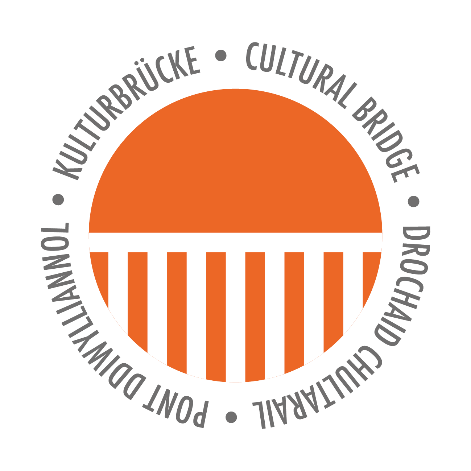 An English language audio version of the full Cultural Bridge fund guidance 2022 can be downloaded via the cultural-bridge.info website: https://www.cultural-bridge.info/media/cultural_bridge_fund_guidance_audio_version_-_english.mp3 Timecodes:Introduction, 0’00Cultural Bridge fund guidance, 0'19Section 1: About the fund, 1'07Section 2: The aims of the programme, 2'19Section 3: How much is available? 3'07Section 4: Who can apply? (eligibility), 4'13Section 5: Who cannot apply?, 6'09Section 6: How to apply, 6'33Section 7: Help to apply (access support), 7'01Section 8: How long will it take to get a decision? 7'47Section 9: What the funds can be used for, 8'06Section 10: What you cannot apply for, 11'04Section 11: How your application is assessed (criteria), 12'03Section 12: Application questions and detail, including budget guidelines, 15'59Section 12.1: Budget guidelines, 20'21 Section 12.2: Additional budget guidelines for Tier 2, 24'02Section 13: What if I have a question? 26'08